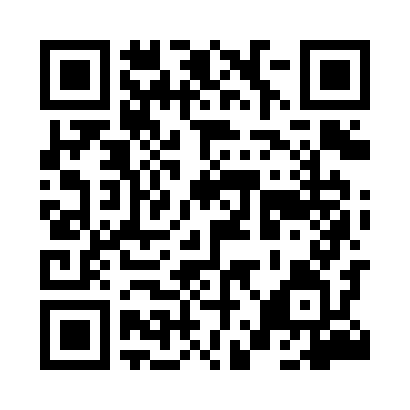 Prayer times for Suszcza, PolandWed 1 May 2024 - Fri 31 May 2024High Latitude Method: Angle Based RulePrayer Calculation Method: Muslim World LeagueAsar Calculation Method: HanafiPrayer times provided by https://www.salahtimes.comDateDayFajrSunriseDhuhrAsrMaghribIsha1Wed2:104:5212:225:317:5410:232Thu2:104:5012:225:327:5610:263Fri2:094:4812:225:337:5710:284Sat2:084:4612:225:347:5910:285Sun2:074:4412:225:358:0110:296Mon2:064:4212:225:368:0310:307Tue2:064:4012:225:378:0410:308Wed2:054:3912:225:388:0610:319Thu2:044:3712:225:398:0810:3210Fri2:034:3512:225:408:0910:3311Sat2:034:3312:225:418:1110:3312Sun2:024:3212:225:428:1310:3413Mon2:014:3012:225:438:1410:3514Tue2:014:2812:225:448:1610:3515Wed2:004:2712:225:458:1710:3616Thu1:594:2512:225:468:1910:3717Fri1:594:2412:225:478:2110:3718Sat1:584:2212:225:488:2210:3819Sun1:584:2112:225:498:2410:3920Mon1:574:1912:225:508:2510:4021Tue1:574:1812:225:518:2710:4022Wed1:564:1712:225:528:2810:4123Thu1:564:1512:225:528:3010:4224Fri1:554:1412:225:538:3110:4225Sat1:554:1312:225:548:3210:4326Sun1:544:1212:225:558:3410:4327Mon1:544:1112:235:568:3510:4428Tue1:544:1012:235:568:3610:4529Wed1:534:0912:235:578:3810:4530Thu1:534:0812:235:588:3910:4631Fri1:534:0712:235:588:4010:47